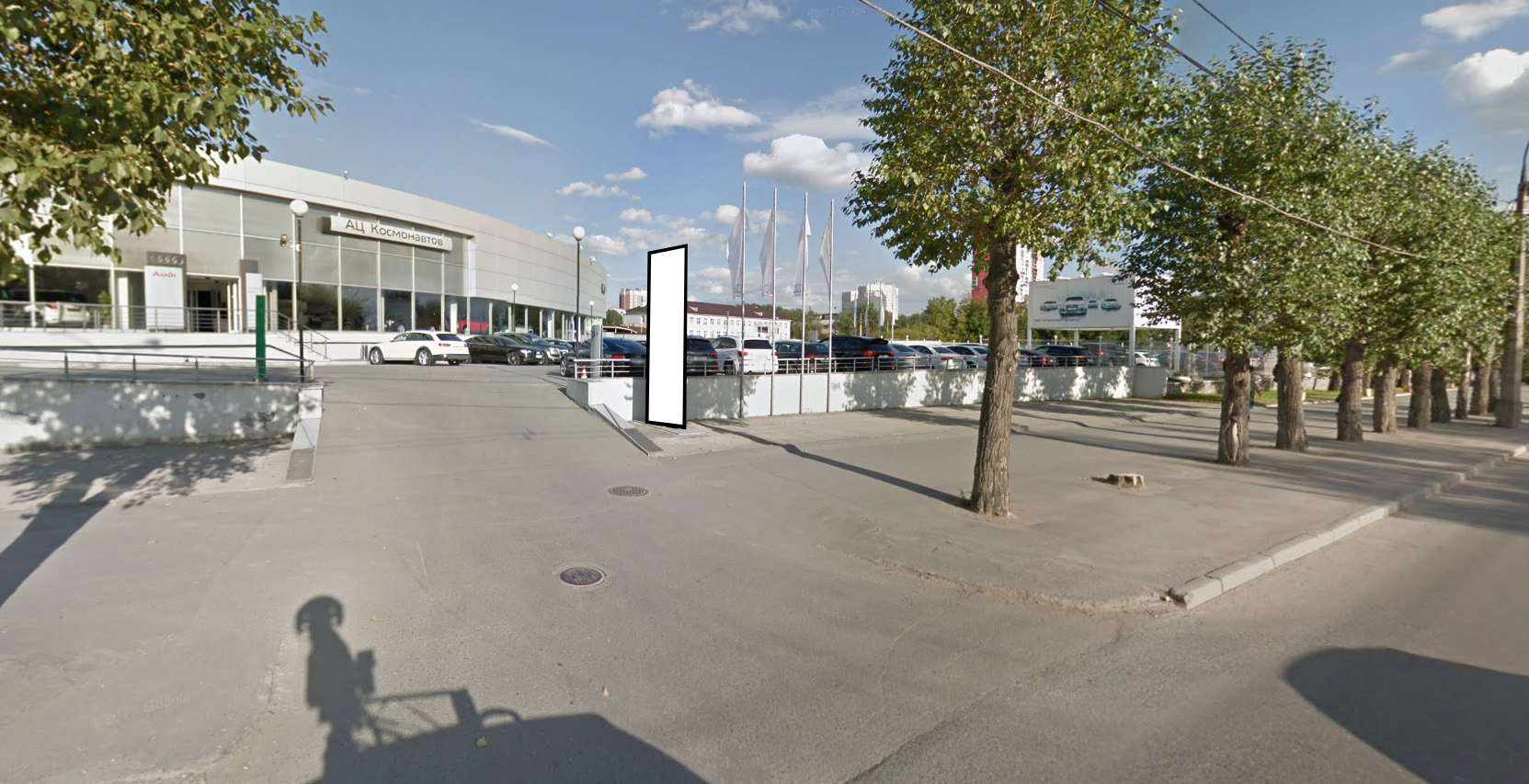 Код местаАдресТип*ВидПлощадь информационных полей, кв. мРазмеры, м (высота, ширина)Количество сторон011338пр. Космонавтов, 6 (позиция № 4)1Стела (ИТССТР)14,944,5х1,72